Réunion du 7 Février 2022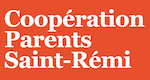 Salle du Personnel – École Saint-RémiProcès-VerbalKarin Cidral, Karine Tremblay, Hélène Filion, Johanne Godin, Andrea Mamers, Andrea Baldoni, Danya Quinn, Sonia St-Denis, Wendy Simpson, Christelle Jacquet, Marie Élaine DuranceauMots de bienvenue – Johanne Godin et Hélène FilionGardien(ne) du temps : Hélène FilionTour des équipes :DécorationsDécorations de la Saint-ValentinC’est fait – par Marie-Élaine et SoniaDécoration Saint-Patrick/PâquesMarie-Élaine annonce que sera deux décorations différentes étant donné la longue période entre Pâques et la Sainte-Patrick cette année.ÉvènementsConcours de bonhomme de neige en cours!Prix : idées et budgetLe comite décide sur un budget de $200 pour des certificats cadeaux chez Wild Willy’s et certificats cadeaux pour  la librairie BabarComment encourager les gens de participerJohanne et Hélène attendront pour la prochaine tempête pour encourager les gens sur FB de participer au concours.Autres idées pour activités « covid-friendly »?Billets EcomuseumMarie-Élaine fera le suiviReconnaissanceActivité de reconnaissance pour la semaine des enseignant/enseignantesLes activités de cette semaine ont dû être reporte car plusieurs des membres de Reconnaissance ont eu la covid. La semaine d’activités sera reportée au 21 février ou au 14 mars 2022.Le comité parle d’autres façons de remercier les enseignants cette semaine : faire des cartes, offrir un lunch-traiteur, écrire des mots de remerciements, etc : promo par Johanne sur le site facebook du CPSRMarie-Élaine mentionne le départ de Mme Cool cette année et l’idée de souligner son départ. Le comité décide d’y penser et ce mois-ci et de revenir avec des idées à la prochaine réunion.Johanne va s’informer auprès de Mme Bourgeois si l’école planifie déjà organiser quelque chose. Vie CommunautairePierre Saint-Rémi pour le Parc des Héros a été approuvé au CE. Dominique Godin s’occupe des détails. Peut-être une idée covid-friendly : prendre une marche au printemps en class-bulle pour aller visiter la pierre et parler des vétérans.  On pourrait peut-être combiner cette activité avec un camion de crème-glacée (Chelsey’s, Wild Willy’s, etc)Christelle va s’informer si nous pouvons faire une collecte de jouets et présentera son idée au CE.Vêtements École Saint-RémiSonia informe le comité qu’il a eu plusieurs commandes avec le bon de commande papier.Beaucoup d’aide de la secrétaire avec les bons de commande et les chèques.Diners-PizzaAndrea Mamers nous donne un compte-rendu : très bien organisé et beaucoup de bénévoles.Finissants  Personne /comité responsable :  à déterminer Campagne de financement : Campagne de financement Perfection pour Pâques et tirage de paniers surprises (dons de parents de 6e année) suivant l’achat de billets de tirageDébarcadèreCela va très bien malgré le début des rénovationsKarin parlera avec Mme Cool au sujet de trouver une autre stratégie pour les maternellesHélène a discuté avec Mme Cool pour voir s’il était possible d’allonger de 5 minutes les heures d’ouvertures de l’école le matin. Conclusion : impossible. Mais rappel que le service de garde est disponible et qu’ils reste plusieurs place de disponible. Post facebook fait à ce sujet. Besoin d’un autre bénévole les mardis et les jeudisConférence pour parentsBudget pour conférence ou achat de livres?Idée de conférence : comment épauler nos enfants dans leur apprentissage virtuel proposé par Christelle. Fera le suivi pour trouver conférencier. Budget : $2600Un partie du budget sera réservé pour l’achats de livres pour souligner le mois de l’histoire des Noirs. Une liste est envoyée à la direction /bibliothécaire afin qu’ils fassent l’achat. Suivi du Conseil d’Établissement Courriel sommaire envoyé par HélèneIdée de permettre aux enfants le droit de jouer ailleurs durant les rénovations (exemple : les 6ieme année pourraient-ils jouer devant l’école? Hélène apportera le sujet au prochain CE. Varia  Mois de l’Histoire des NoirsAchat de livres sur l’Histoire des Noirs – avec le budget conférence/livres ou budget CPSR – Suivi fait par Johanne (voir section conférence pour parents)Mot-cache au sujet de l’Histoire Noirs sur Facebook – Marie Élaine va prendre le « lead »Soirée patinageKarine Tremblay s’est informée auprès de la ville - $250 pour la patinoire, sans animations ou nourriture.  Passeport vaccinal exigé. Trop compliqué pour le moment. Autres activités – glissade?Expo-Travaux Pas certain si nous pouvons faire cette activité en présentiel. Peut-être penser à faire l’évènement virtuellement. A déterminer. Fermeture de la réunion
NB - Dates des prochaines réunions du CPSR :14 mars 202211 avril 20229 mai 20226 juin 2022